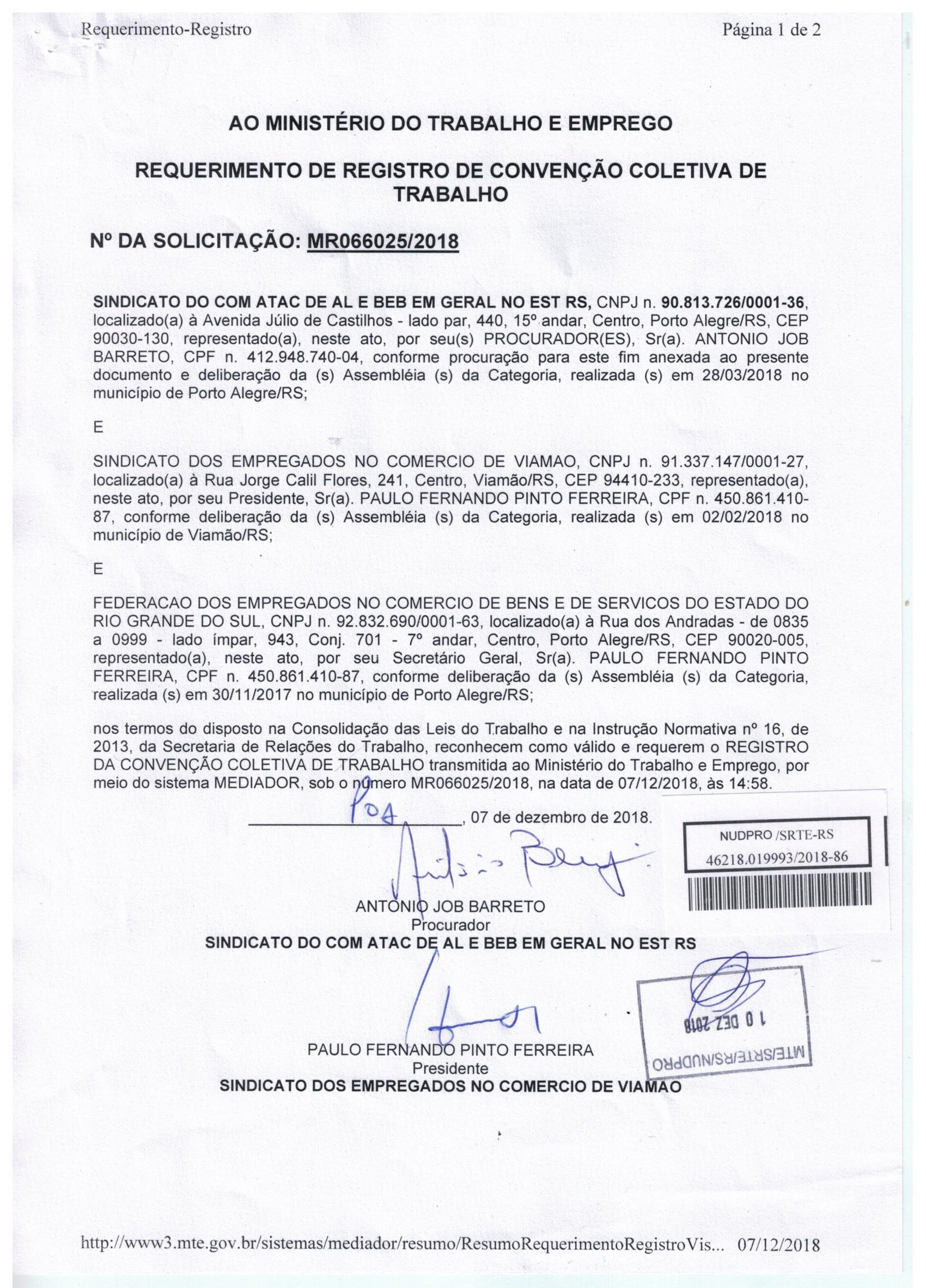 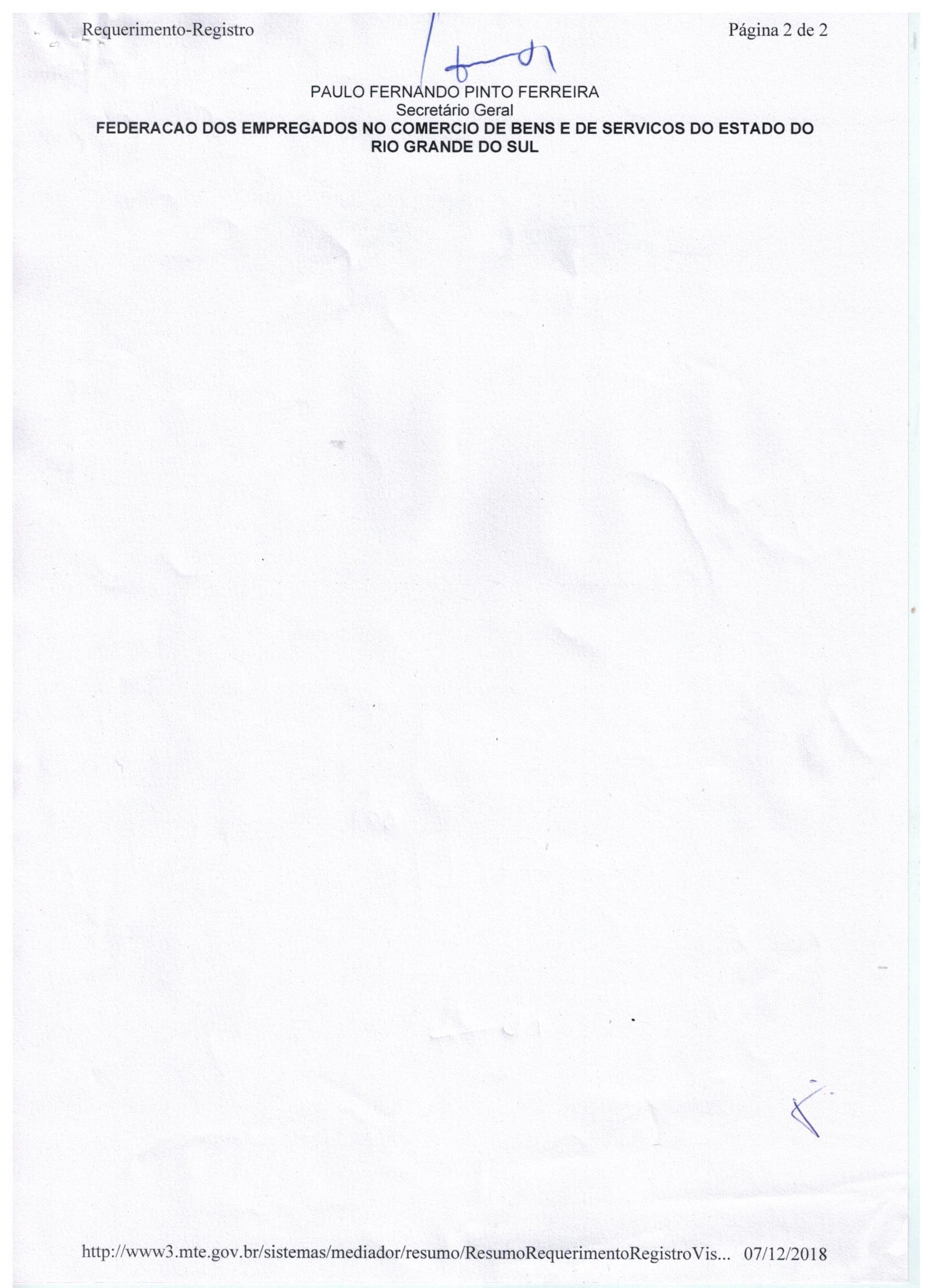 CONVENÇÃO COLETIVA DE TRABALHO 2018/2019 SINDICATO DO COM ATAC DE AL E BEB EM GERAL NO EST RS, CNPJ n. 90.813.726/0001-36, neste ato representado(a) por seu Procurador, Sr(a). ANTONIO JOB BARRETO;
 
E 

SINDICATO DOS EMPREGADOS NO COMERCIO DE VIAMAO, CNPJ n. 91.337.147/0001-27, neste ato representado(a) por seu Presidente, Sr(a). PAULO FERNANDO PINTO FERREIRA;
 
FEDERACAO DOS EMPREGADOS NO COMERCIO DE BENS E DE SERVICOS DO ESTADO DO RIO GRANDE DO SUL, CNPJ n. 92.832.690/0001-63, neste ato representado(a) por seu Secretário Geral, Sr(a). PAULO FERNANDO PINTO FERREIRA;
 
celebram a presente CONVENÇÃO COLETIVA DE TRABALHO, estipulando as condições de trabalho previstas nas cláusulas seguintes: 

CLÁUSULA PRIMEIRA - VIGÊNCIA E DATA-BASE 

As partes fixam a vigência da presente Convenção Coletiva de Trabalho no período de 01º de março de 2018 a 28 de fevereiro de 2019 e a data-base da categoria em 01º de março. 


CLÁUSULA SEGUNDA - ABRANGÊNCIA 

A presente Convenção Coletiva de Trabalho abrangerá a(s) categoria(s) Empregados no Comércio, com abrangência territorial em Balneário Pinhal/RS, Capivari Do Sul/RS, Mostardas/RS, Palmares Do Sul/RS e Tavares/RS. 
SALÁRIOS, REAJUSTES E PAGAMENTO 
PISO SALARIAL 

CLÁUSULA TERCEIRA - SALÁRIO MÍNIMO PROFISSIONAL 2018 

Ficam instituídos os seguintes Salários Mínimos Profissionais: I) A PARTIR DE 1º DE MARÇO DE 2018:a) Empregados em geral  = R$ 1.252,50 (um mil duzentos e cinquenta e dois reais e cinquenta centavos);b) Empregado encarregado de serviço de limpeza, "office-boy" e aprendiz = R$ 1.224,00 (um mil duzentos e vinte e quatro reais);c) Empregados Aprendizes e Empacotadores: Fica estabelecido  que o salário mínimo profissional do emrpegado aprendiz e empacotador não será inferior ao salário mínimo profissional fixado pelo goeverno federal, acrescido de dez reais.REAJUSTES/CORREÇÕES SALARIAIS 

CLÁUSULA QUARTA - COMPENSAÇÕES 

       Poderão ser compensadas nos reajustes previstos na presente convenção coletiva os aumentos salariais, espontâneos ou coercitivos, concedidos durante o período revisando e até as datas de pagamento do reajuste parcelado previsto na cláusula quarta deste intrumento coletivo, exceto os provinientes de término de aprendizagem; implemento de idade; promoção por aintiguidade ou merecimento; transferência de cargo, função, estabelecimento ou de localidade; equiparação salarial determinada por sentença transitada em julgado.

CLÁUSULA QUINTA - REAJUSTE SALARIAL 2018 

Em 1º de março de 2018 os salários dos empregados representados pela entidade profissional convenente serão majorados no percentual de 1,81% (um inteiro e oitenta e um  centésimos por cento), a incidir sobre o salário resultante da recomposição salarial acordada na data-base anterior.(Março/2017)

CLÁUSULA SEXTA - REAJUSTE SALARIAL PROPORCIONAL 2018 

A taxa de reajustamento do salário do empregado que haja ingressado na empresa após a data-base terá como limite o salário reajustado do empregado exercente da mesma função, admitido até 12 (doze) meses antes da data-base.Na hipótese de o empregado não ter paradigma ou em se tratando de empresa constituída e em funcionamento após a data-base da categoria, será adotado critério proporcional ao tempo de serviço, com adição ao salário da época da contratação, conforme tabela abaixo:I - EM 1º DE MARÇO DE 2018PARÁGRAFO ÚNICO: Não poderá o empregado mais novo na empresa, por força da presente convenção, perceber salário superior ao mais antigo na mesma funçãoPAGAMENTO DE SALÁRIO – FORMAS E PRAZOS 

CLÁUSULA SÉTIMA - PAGAMENTO DE SALÁRIOS 

Os salários, as horas extras e as comissões deverão ser pagos em uma única oportunidade, até o 5º (quinto) dia útil do mês subseqüente ao vencido.

CLÁUSULA OITAVA - SALÁRIOS EM SEXTAS FEIRAS 

Os empregadores efetuarão o pagamento dos salários em moeda corrente, sempre que o mesmo se realizar em sextas-feiras ou véspera de feriado, salvo se a empresa adotar sistema de depósito em conta bancária.

CLÁUSULA NONA - RECIBOS SALARIAIS 

As empresas fornecerão aos seus empregados, no ato do pagamento dos salários, descriminativo dos pagamentos e descontos efetuados através de cópia de recibos ou envelopes de pagamentos onde conste:a) o número de horas normais e extras trabalhadas; eb) o montante das vendas e/ou cobranças sobre as quais incidam as comissões e os percentuais destas.

CLÁUSULA DÉCIMA - PAGAMENTO DAS DIFERENÇAS SALARIAIS 

As diferenças salariais decorrentes da aplicação da presente convenção coletiva poderão ser satisfeitas  junto com a folha de pagamento os salários do mês de dezembro de 2018.REMUNERAÇÃO DSR 

CLÁUSULA DÉCIMA PRIMEIRA - REPOUSO SEMANAL REMUNERADO DO COMISSIONISTA 

O pagamento dos repousos remunerados e feriados, devidos aos empregados comissionistas, tomará por base o total das comissões auferidas no mês, dividido pelos dias efetivamente trabalhados e multiplicados pelos domingos e feriados a que fizer jus. ISONOMIA SALARIAL 

CLÁUSULA DÉCIMA SEGUNDA - IGUALDADE SALARIAL 

Não poderá haver desigualdade salarial entre homens e mulheres, que prestem serviços ao mesmo empregador, exercendo função idêntica, com o mesmo tempo de serviço. 

CLÁUSULA DÉCIMA TERCEIRA - SALÁRIO DO SUCESSOR 

Admitido empregado para função de outro dispensado sem justa causa, será garantido àquele salário igual ao do empregado de menor salário na função, sem considerar vantagens pessoais.DESCONTOS SALARIAIS 

CLÁUSULA DÉCIMA QUARTA - CHEQUES SEM COBERTURA 

As empresas não descontarão do salário de seus empregados que exerçam função de caixa ou equivalente, valores relativos a cheques sem cobertura ou fraudulentamente emitidos, desde que tenham sido cumpridas as formalidades exigidas pelo empregador para a sua aceitação.

CLÁUSULA DÉCIMA QUINTA - DESCONTO DO REPOUSO REMUNERADO 

Fica proibido o desconto do repouso remunerado e do feriado correspondente, quando o empregado, apresentando-se atrasado, for admitido ao serviço.

CLÁUSULA DÉCIMA SEXTA - DESCONTOS 

Serão considerados válidos os descontos salariais, desde que prévia e expressamente autorizados pelo empregado, efetuados pelo empregador a título de fundações, cooperativas, previdência privada, transporte, seguro de vida em grupo, farmácia, convênios com médicos, dentistas, clínicas, óticas, funerárias, hospitais, casas de saúde e laboratórios; convênios com lojas; convênios para fornecimento de alimentação, seja através de supermercado ou por intermediação do SESC ou SESI e cesta básica.PARÁGRAFO ÚNICOFica ressalvado o direito do empregado de cancelar, a qualquer tempo e por escrito, a autorização para que se proceda aos descontos salariais acima especificados, respeitadas as obrigações já anteriormente assumidas pelo empregado.OUTRAS NORMAS REFERENTES A SALÁRIOS, REAJUSTES, PAGAMENTOS E CRITÉRIOS PARA CÁLCULO 

CLÁUSULA DÉCIMA SÉTIMA - FGTS 

As empresas recolherão o FGTS com base no total da remuneração do empregado, devendo entregar aos mesmos os extratos fornecidos pelo Banco.
GRATIFICAÇÕES, ADICIONAIS, AUXÍLIOS E OUTROS 
13º SALÁRIO 

CLÁUSULA DÉCIMA OITAVA - ADIANTAMENTO DO 13º SALÁRIO 

As empresas pagarão 50% (cinqüenta por cento) do 13º salário aos empregados que requeiram até 10 (dez) dias após o recebimento do aviso de férias, salvo em caso de férias coletivas.GRATIFICAÇÃO DE FUNÇÃO 

CLÁUSULA DÉCIMA NONA - QUEBRA DE CAIXA 

Os empregados que exerçam a função de caixa, exclusivamente, perceberão um adicional no valor de 10% (dez por cento) do salário profissional, a título de quebra de caixa, ficando ajustado que ditos valores não farão parte integrante do salário do empregado para qualquer efeito legal.PARÁGRAFO ÚNICOPara os empregados admitidos a partir de 01.09.97 fica facultado o não pagamento do adicional de quebra de caixa pelas empresas que não procederem no desconto de eventuais diferenças verificadas por ocasião da conferência do caixa. A referida sistemática deverá ser consignada no contrato ou em documento entregue, mediante protocolo de recebimento, ao empregado caixa.ADICIONAL DE HORA-EXTRA 

CLÁUSULA VIGÉSIMA - ADICIONAL DE HORAS EXTRAS 

As horas extras excedentes as duas primeiras serão remuneradas com um acréscimo de 100%(cem por cento).

CLÁUSULA VIGÉSIMA PRIMEIRA - ADICIONAL DE HORAS EXTRAS DO COMISSIONISTA 

O cálculo da hora extra do empregado comissionista tomará por base o valor das comissões auferidas no mês, dividido pelo número de horas trabalhadas, acrescentando-se ao valor hora o adicional para horas extras previsto nesta convenção.ADICIONAL DE TEMPO DE SERVIÇO 

CLÁUSULA VIGÉSIMA SEGUNDA - QUINQÜÊNIO 

Aos integrantes da categoria profissional será concedido um adicional de 2%(dois por cento) a cada 5 (cinco) anos de serviço na mesma empresa, percentual este que incidirá, mensalmente, sobre o salário efetivamente percebido pelo empregado, independente da forma de remuneração.ADICIONAL DE INSALUBRIDADE 

CLÁUSULA VIGÉSIMA TERCEIRA - ADICIONAL DE INSALUBRIDADE 

O pagamento do adicional de insalubridade devido aos integrantes da categoria profissional será calculado com base no salário mínimo nacional.PARTICIPAÇÃO NOS LUCROS E/OU RESULTADOS 

CLÁUSULA VIGÉSIMA QUARTA - DIVULGAÇÃO DO PLR 

As entidades sindicais acordantes  se comprometem a divulgar e incentivar os seus associados para implementar a lei da participação dos empregados nos lucros e resultados das empresas.AUXÍLIO TRANSPORTE 

CLÁUSULA VIGÉSIMA QUINTA - VALE TRANSPORTE 

As empresas ficam obrigadas a fornecer a seus empregados o vale transporte, nos termos da lei° 7619/87 .AUXÍLIO CRECHE 

CLÁUSULA VIGÉSIMA SEXTA - AUXÍLIO CRECHE 

As empresas que não mantiverem creches junto ao estabelecimento ou de forma conveniada pagarão aos seus empregados por filho menor de 06 (seis) anos, auxílio mensal em valor equivalente a 0,10 (um décimo) do salário normativo da categoria, independente de qualquer comprovação de despesas.PARÁGRAFO PRIMEIRO            Fica estabelecido que o empregador que firmar convênios deverá garantir vagas para todas as crianças de 0 (zero) a 06 (seis) anos de idade.PARÁGRAFO SEGUNDO            Fica estabelecido que o empregador que firmar convênios deverá fazê-lo  com creches localizadas perto do local de trabalho e que não seja de difícil acesso.
CONTRATO DE TRABALHO – ADMISSÃO, DEMISSÃO, MODALIDADES 
NORMAS PARA ADMISSÃO/CONTRATAÇÃO 

CLÁUSULA VIGÉSIMA SÉTIMA - CONTRATO DE EXPERIÊNCIA 

Os contratos de experiência não poderão ser celebrados por prazo inferior a 15 (quinze) dias, devendo as empresas fornecerem cópia dos mesmos no ato da admissão.

CLÁUSULA VIGÉSIMA OITAVA - ANOTAÇÃO DAS COMISSÕES 

As empresas anotarão na CTPS de seus empregados ou no correspondente instrumento contratual, o percentual ajustado para o pagamento das comissões.

CLÁUSULA VIGÉSIMA NONA - CONTRATO DE TRABALHO 

As empresas fornecerão aos seus empregados a cópia do contrato de trabalho, desde que o mesmo não se possa conter por inteiro nas anotações da CTPS.

CLÁUSULA TRIGÉSIMA - ANOTAÇÃO DA FUNÇÃO 

As empresas anotarão na Carteira de Trabalho de seus empregados a função efetivamente exercida por eles no estabelecimento.DESLIGAMENTO/DEMISSÃO 

CLÁUSULA TRIGÉSIMA PRIMEIRA - JUSTA CAUSA 

As empresas notificarão por escrito ao empregado a justa causa invocada para a rescisão contratual.

CLÁUSULA TRIGÉSIMA SEGUNDA - PAGAMENTO DAS VERBAS RESCISÓRIAS 

Quando da rescisão do contrato de trabalho, ficam as empresas obrigadas ao pagamento dos direitos rescisórios e anotações na CTPS  até dez dias contados a partir do término do contrato.PARÁGRAFO ÚNICOA inobservância dos prazos acima sujeitará o infrator às multas previstas no parágrafo oitavo do artigo 477 da CLT.AVISO PRÉVIO 

CLÁUSULA TRIGÉSIMA TERCEIRA - OBTENÇÃO DE NOVO EMPREGO 

O empregado que, em cumprimento de aviso prévio dado pelo empregador, provar a obtenção de novo emprego, terá direito de se desligar da empresa de imediato, percebendo os dias já trabalhados no curso do aviso prévio, sem prejuízo das parcelas rescisórias.

CLÁUSULA TRIGÉSIMA QUARTA - DISPENSA DO CUMPRIMENTO DO AVISO PRÉVIO 

Os empregadores que exigirem de seus empregados o cumprimento de aviso prévio sem comparecimento ao trabalho, deverão fazê-lo por escrito no próprio aviso.

CLÁUSULA TRIGÉSIMA QUINTA - ALTERAÇÃO DE CONDIÇÕES NO AVISO PRÉVIO 

Ficam proibidas as alterações nas condições de trabalho, inclusive no local de trabalho, durante o aviso prévio, dado por qualquer das partes, salvo em caso de reversão ao cargo efetivo, de exercente de cargo de confiança, sob pena de rescisão imediata de contrato de trabalho, respondendo o empregador pelo pagamento do restante do aviso prévio.

CLÁUSULA TRIGÉSIMA SEXTA - REDUÇÃO DA JORNADA NO AVISO PRÉVIO 

O empregado, durante o aviso prévio, poderá escolher a redução de 02 (duas) horas, no início ou no fim da jornada de trabalho, caso não seja dispensado do cumprimento do mesmo. ESTÁGIO/APRENDIZAGEM 

CLÁUSULA TRIGÉSIMA SÉTIMA - ESTAGIÁRIOS 

Fica estabelecido que as empresas que contratarem estagiários deverão comunicar ao sindicato profissional tal fato, sendo que somente poderão contratar estagiários no percentual máximo de 10% (dez por cento) do seu quadro de empregados.PARÁGRAFO PRIMEIRO            Fica estabelecido que os estagiários contratados deverão exercer atividades que estão relacionadas com a sua formação profissional e curricular.PARÁGRAFO SEGUNDOAs empresas deverão quando da contratação de estagiários comunicar ao sindicato profissional tal fato.OUTRAS NORMAS REFERENTES A ADMISSÃO, DEMISSÃO E MODALIDADES DE CONTRATAÇÃO 

CLÁUSULA TRIGÉSIMA OITAVA - RELAÇÃO DE ADMISSÕES E DEMISSÕES 

Fica estabelecido que as empresas deverão fornecer as entidades sindicais obreiras cópias da CAGED contendo a relação de admissões e demissões de empregados da categoria, no prazo máximo de até décimo quinto dia do mês subseqüente ao fato.

CLÁUSULA TRIGÉSIMA NONA - RSC 

As empresas entregarão ao empregado demitido, quando requerido, a relação de seus salários durante o período trabalhado ou incorporado, na Relação de Salários de Contribuição (RSC), de acordo com formulário oficial, no prazo de 15 (quinze) dias após o vencimento do aviso prévio.

CLÁUSULA QUADRAGÉSIMA - INFORME ANUAL DE RENDIMENTOS 

As empresas fornecerão a seus empregados o Informe Anual de Regimentos, para fins de Imposto de Renda. 

CLÁUSULA QUADRAGÉSIMA PRIMEIRA - GUIAS DE PAGAMENTO CONTRIBUIÇÃO SINDICAL 

As empresas encaminharão às entidades profissionais e patronais representativas, cópia das guias de Contribuição Sindical e do Desconto Assistencial acompanhada da relação nominal e dos salários de admissão dos empregados, no mês de março de cada ano.

CLÁUSULA QUADRAGÉSIMA SEGUNDA - CONFERÊNCIA DE CAIXA 

 A conferência de caixa será efetuada à vista do empregado por ela responsável, sob pena de resultar inimputável a este qualquer irregularidade ou diferença.

CLÁUSULA QUADRAGÉSIMA TERCEIRA - CONFERÊNCIA DE CAIXA - HORÁRIO 

As horas dispendidas na conferência de caixa, quando realizadas após a jornada normal de trabalho, serão pagas como extraordinárias, com a aplicação do percentual estabelecido nesta convenção.
RELAÇÕES DE TRABALHO – CONDIÇÕES DE TRABALHO, NORMAS DE PESSOAL E ESTABILIDADES 
ESTABILIDADE MÃE 

CLÁUSULA QUADRAGÉSIMA QUARTA - ESTABILIDADE DA GESTANTE 

A empregada gestante será assegurada a estabilidade no emprego durante a gravidez até 90 (noventa) dias contados após o retorno do benefício previdenciário.PARÁGRAFO ÚNICONa hipótese de dispensa sem justa causa, a empregada deverá apresentar à empresa atestado médico comprobatório de gravidez anterior ao aviso prévio, dentro de 30 (trinta) dias após a data do término do aviso prévio. ESTABILIDADE ACIDENTADOS/PORTADORES DOENÇA PROFISSIONAL 

CLÁUSULA QUADRAGÉSIMA QUINTA - ESTABILIDADE DO ACIDENTADO 

Aos empregados afastados por motivo de acidente de trabalho, será assegurada estabilidade provisória nos termos do art. 118 da Lei nº 8.213.OUTRAS NORMAS REFERENTES A CONDIÇÕES PARA O EXERCÍCIO DO TRABALHO 

CLÁUSULA QUADRAGÉSIMA SEXTA - MAQUILAGEM 

As empresas que exigirem que as empregadas trabalhem maquiladas fornecerão material necessário, adequado à tez da empregada.OUTRAS NORMAS DE PESSOAL 

CLÁUSULA QUADRAGÉSIMA SÉTIMA - COMPROVANTE DE RECEBIMENTO DE DOCUMENTOS 

Os empregadores fornecerão a seus empregados comprovante de recebimento de quaisquer documentos que por estes lhes sejam entregues. 

CLÁUSULA QUADRAGÉSIMA OITAVA - DEVOLUÇÃO DA CTPS 

As empresas devolverão aos seus empregados a CTPS, devidamente anotada, no prazo de 48 (quarenta e oito) horas de sua entrega ao empregador.
JORNADA DE TRABALHO – DURAÇÃO, DISTRIBUIÇÃO, CONTROLE, FALTAS 
DURAÇÃO E HORÁRIO 

CLÁUSULA QUADRAGÉSIMA NONA - HORÁRIO DE NATAL E FIM DE ANO 

Será assegurado a toda categoria profissional um expediente único nos dias 24 e 31 de dezembro, horário este que não poderá exceder das 20 (vinte) horas e 30 (trinta) minutos, respeitada as disposições legais e da presente convenção

CLÁUSULA QUINQUAGÉSIMA - BALANÇOS E INVENTÁRIOS 

Quando a empresa realizar balanços e inventários fora do horário normal de trabalho, as duas primeiras horas deverão ser pagas com o adicional de 50% (cinqüenta por cento) e as excedentes as duas primeiras com um acréscimo de 100% (cem por cento) previsto nesta convenção.PARÁGRAFO ÚNICOPara a realização de balanços e inventários fora do horário normal de trabalho, a empresa deverá fazer acordo coletivo com seus empregados. COMPENSAÇÃO DE JORNADA 

CLÁUSULA QUINQUAGÉSIMA PRIMEIRA - REGIME DE COMPENSAÇÃO HORÁRIA 

A duração normal da jornada de trabalho poderá, para fins de adoção do regime de compensação horária de que trata o art. 59 da CLT, ser acrescida de horas suplementares em número não excedente de 02 (duas) horas, respeitada a seguinte sistemática:              a) o regime de compensação horária poderá ser estabelecido por períodos máximos de 60 (sessenta) dias, limitado a 30 (trinta) horas mensais, sendo considerado módulos bimensais . A apuração e liquidação do saldo de horas será feita, bimestralmente, no final dos meses de abril, junho, agosto, outubro, dezembro e fevereiro; b)  as horas excedentes ao limite previsto na letra "a" da presente cláusula, serão pagas como extras e acrescidas do adicional previsto nesta convenção, o que não descaracteriza o regime compensatório ajustado;c) as empresas que se utilizarem da compensação deverão adotar controle de ponto da carga horária do empregado.d) na hipótese de compensação horária por período de 60 (sessenta) dias a empresa concederá ao empregado espelho de cartão ponto.e) a compensação dar-se -á sempre de segunda-feira a sábado.PARAGRAFO PRIMEIROAs horas de trabalho reduzidas na jornada para posterior compensação não poderão ser objeto de descontos salariais, caso não venham a ser compensadas com o respectivo aumento da jornada dentro do mês e nem poderão ser objeto de compensação nos meses subseqüentes.PARÁGRAFO SEGUNDOHavendo rescisão de contrato e se houver crédito a favor do empregado, as respectivas horas serão computadas e remuneradas com o adicional de horas extras previsto nesta convenção.PARÁGRAFO TERCEIROSe houver débitos de horas do empregado para com o empregador, na hipótese de rompimento de contrato por iniciativa do empregador, as horas não trabalhadas serão abonadas, sem qualquer desconto nas verbas a que o trabalhador tiver direito na rescisão de contrato de trabalho.PARÁGRAFO QUARTOA faculdade estabelecida no "caput" desta cláusula se aplica a todas as atividades, inclusive aquelas consideradas insalubres, independentemente da autorização a que se refere o artigo 60 da CLT.CONTROLE DA JORNADA 

CLÁUSULA QUINQUAGÉSIMA SEGUNDA - LIVRO OU CARTÃO PONTO 

As empresas que possuírem mais de 05 (cinco) empregados serão obrigadas a utilizar livro ou cartão ponto, com obrigatoriedade de o empregado registrar sua presença ao trabalho. FALTAS 

CLÁUSULA QUINQUAGÉSIMA TERCEIRA - ABONO DE PONTO PARA EMPREGADA GESTANTE 

A empresa abonará a falta da empregada gestante, no limite máximo de 01 (uma) mensal, no caso de consulta médica, mediante comprovação, declaração médica ou apresentação da carteira de gestante devidamente anotada.

CLÁUSULA QUINQUAGÉSIMA QUARTA - ABONO DE FALTA PARA CONSULTA MÉDICA 

As empresas obrigam-se a abonar as faltas ao serviço do pai ou mãe, no caso de consulta médica ou internações hospitalares de filhos menores de 07 (sete) anos de idade ou excepcionais, mediante comprovação médica. O benefício fica limitado a 06 (seis) faltas  ao ano.JORNADAS ESPECIAIS (MULHERES, MENORES, ESTUDANTES) 

CLÁUSULA QUINQUAGÉSIMA QUINTA - PRORROGAÇÃO DA JORNADA DO ESTUDANTE 

O empregado estudante poderá não aceitar a prorrogação de seu horário de trabalho, se tal vier a prejudicar-lhe a freqüência às aulas e/ou exames escolares.

CLÁUSULA QUINQUAGÉSIMA SEXTA - ABONO EMPREGADO ESTUDANTE 

Os empregados estudantes, matriculados em escolas oficiais ou reconhecidas, em dias de realização de provas finais de cada semestre, serão dispensados de seus pontos durante meio turno, desde que comuniquem à empresa 48 (quarenta e oito) horas antes e comprovem a realização da prova 48 (quarenta e oito) horas após.OUTRAS DISPOSIÇÕES SOBRE JORNADA 

CLÁUSULA QUINQUAGÉSIMA SÉTIMA - ABONO PARA SAQUE DO PIS 

As empresas dispensarão seus empregados durante 02 (duas) horas do expediente da jornada de trabalho, sem prejuízo salarial, para o saque das parcelas do PIS e, durante 01 (um) dia, quando seu domicílio bancário for fora da cidade.

CLÁUSULA QUINQUAGÉSIMA OITAVA - CURSOS E REUNIÕES 

Os cursos e reuniões promovidos pela empresa, quando de comparecimento obrigatório, serão realizados durante a jornada normal de trabalho ou as horas correspondentes serão pagas como extras.

CLÁUSULA QUINQUAGÉSIMA NONA - LANCHES 

As empresas que não dispensarem seus empregados pelo período necessário para fazer lanche, manterão local apropriado em condições de higiene para tal.
FÉRIAS E LICENÇAS 
DURAÇÃO E CONCESSÃO DE FÉRIAS 

CLÁUSULA SEXAGÉSIMA - FÉRIAS 
As empresas, ao concederem férias a seus empregados, pagarão a remuneração destas conforme estabelece o artigo 145 da CLT.
CLÁUSULA SEXAGÉSIMA PRIMEIRA - FÉRIAS PROPORCIONAIS 
Ao empregados que rescindir espontaneamente seu contrato de trabalho antes de completar 1 (um) ano de serviço, serão pagas férias proporcionais à razão de 1/12 avos da respectiva remuneração mensal por cada mês completo de trabalho, nos termos do Enunciado 261 do TST.
SAÚDE E SEGURANÇA DO TRABALHADOR 
CONDIÇÕES DE AMBIENTE DE TRABALHO 

CLÁUSULA SEXAGÉSIMA SEGUNDA - ASSENTOS 

As empresas colocarão assentos nos locais de trabalho, para uso dos empregados que tenham por atividade o atendimento ao público, nos termos da Portaria MTb nº 3214/78.UNIFORME 

CLÁUSULA SEXAGÉSIMA TERCEIRA - UNIFORMES 

As empresas que exigirem o uso de uniforme se obrigam a fornecê-los a seus empregados, sem qualquer ônus, ao número de 02 (dois) ao ano. EXAMES MÉDICOS 

CLÁUSULA SEXAGÉSIMA QUARTA - SEGURANÇA E MEDICINA DO TRABALHO 

Ficam desobrigadas de indicar médico coordenador do PCMSO as empresas de grau de risco 1 e 2, segundo o Quadro 1 da NR 4, com até 50 (cinqüenta) empregados.As empresas enquadradas no grau de risco 1 ou 2 do Quadro 1 da NR 4, estarão obrigadas a realizar exame médico demissional até a data da homologação da rescisão contratual, desde que o último exame médico ocupacional tenha sido realizado há mais de 270 (duzentos e setenta) dias, e desde que assistidas por profissional do órgão regional competente em segurança e saúde no trabalhoAs empresas enquadradas no grau de risco 3 ou 4 do Quadro 1 da NR 4, estarão obrigadas a realizar o exame médico demissional até a data da homologação da rescisão contratual, desde que o último exame médico ocupacional tenha sido realizado há mais de 180 (cento e oitenta) dias, e desde que assistidas por profissional do órgão regional competente em segurança e saúde no trabalho.ACEITAÇÃO DE ATESTADOS MÉDICOS 

CLÁUSULA SEXAGÉSIMA QUINTA - ATESTADOS DE DOENÇA 

As empresas aceitarão atestados de doença para a justificativa de falta ao serviço, expedidos por médicos particulares desde conveniados com o INSS. 
RELAÇÕES SINDICAIS 
CONTRIBUIÇÕES SINDICAIS 

CLÁUSULA SEXAGÉSIMA SEXTA - DESCONTO ASSISTENCIAL PATRONAL 

 I)          Sindicato do Comércio Atacadista de Álcool e Bebidas em Geral do Estado do Rio Grande do Sul : As empresas representadas pelo Sindicato do Comércio Atacadista de àlcol e Bebidas em Geral do Estado do Rio Grande do Sul, ficam obrigadas a recolher, aos cofres da entidade, mediante guias próprias e em estabelecimentos bancários indicados, importância equivalente a 1/25 (um vinte e cinco avos) da folha de pagamento do mês de dezembro/2018.Nenhuma empresa, possuindo ou não empregados, poderá contribuir a este título com importância inferior a R$ 100,00 (cem reais), valor este que sofrerá a incidência de correção monetária após o prazo de vencimento. O recolhimento deverá ser efetuado até o dia 10.JAN.19, sob pena das cominações previstas no artigo 600 da CLT.

CLÁUSULA SEXAGÉSIMA SÉTIMA - CONTRIBUIÇOES NEGOCIAL DOS EMPREGADOS 

O Sindicato dos Empregados no Comércio de  Viamão ajusta o pagamento por empregados por eles representados e alcançados pela presente Convenção Coletiva de Trabalho, de contribuição negocial instituída na forma do art. 513, “e”, da CLT, respeitado o disposto no art. 611-B, XXVI, do mesmo diploma legal.PARÁGRAFO PRIMEIRO – Os empregadores descontarão de seus empregados representados pelo sindicato obreiro, a título de contribuição negocial, a importância correspondente a  1% (um por cento) do piso profissional percebido pelos empregados nos meses de DEZEMBRO/18,JANEIRO/19, FEVEREIRO/19,MARÇO/19,ABRIL/19, MAIO/2019, JUNHO/19, JULHO/19, AGOSTO/19 , Setembro/19 e Outubro/19 recolhendo tais importâncias até o dia 10 do mês subseqüente ao recolhimento,  sob pena das cominações previstas no artigo 600 da CLT. Caso o desconto tenha ocorrido durante a vigência da presente convenção as empresas estão isentas de descontar dos empregados.PARÁGRAFO SEGUNDO – As contribuições em favor do sindicato dos empregados, previstas nesta cláusula, em caso de demanda judicial ajuizada por empregado que pretenda a devolução das mesmas, serão de responsabilidade exclusiva do Sindicato dos empregados, que assume a responsabilidade pela devolução dos valores em tais casos, exceção feita a eventuais indenizações em caso de dolo ou de culpa do empregador na efetuação dos descontos judicialmente contestados.PARÁGRAFO TERCEIRO - O Sindicato dos empregados consigna que conforme deliberado na assembleia da categoria profissional é assegurado o direito de oposição pelo empregado, manifestado individualmente e por escrito à entidade sindical convenente, em até 10 dias da publicação pela entidade laboral do extrato da Convenção Coletiva de Trabalho (CCT) em jornal de circulação da área de abrangência da CCT. Não havendo sede da entidade na localidade onde o empregado presta serviço, a carta de oposição poderá ser remetia pelo correio e com aviso de recebimento.
DISPOSIÇÕES GERAIS 
DESCUMPRIMENTO DO INSTRUMENTO COLETIVO 

CLÁUSULA SEXAGÉSIMA OITAVA - MULTA POR DESCUMPRIMENTO DE OBRIGAÇÃO DE FAZER 
Na hipótese de descumprimento de disposição prevista na presente convenção coletiva de trabalho que contenha obrigação de fazer, a entidade profissional notificará, por qualquer meio, a entidade patronal acordante, que diligenciará junto à empresa para que a obrigação seja satisfeita no prazo improrrogável de 72 (setenta e duas) horas, contados do recebimento da notificação.PARÁGRAFO ÚNICOPersistindo o descumprimento, desde que a cláusula não contenha multa específica ou não haja previsão legal a respeito, o empregador pagará multa, em favor do empregado, no valor equivalente a 15% (quinze por cento) do piso salarial da categoria.  